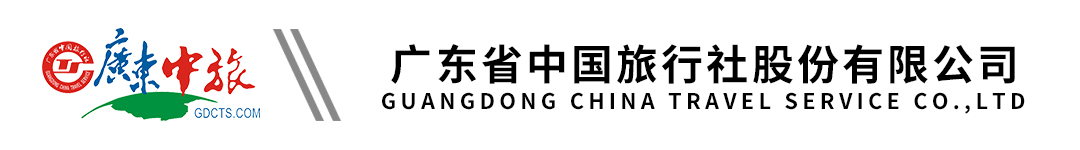 【祈福•问禅普陀】华东 纯玩双飞4天丨海天佛国普陀山丨普济寺+法雨寺+慧济寺丨33米南海观音立像丨洛迦山丨善财古洞丨新地标观音法界丨宁波天一阁+月湖公园丨禅意素食宴丨2晚普陀山上丨一晚希尔顿酒店行程单行程安排费用说明其他说明产品编号YJ-20240408-P8出发地广州市目的地宁波市-舟山市行程天数4去程交通飞机返程交通飞机参考航班进出港口以及具体航班时间以出团通知书为准。进出港口以及具体航班时间以出团通知书为准。进出港口以及具体航班时间以出团通知书为准。进出港口以及具体航班时间以出团通知书为准。进出港口以及具体航班时间以出团通知书为准。产品亮点※ 臻享纯玩※ 臻享纯玩※ 臻享纯玩※ 臻享纯玩※ 臻享纯玩天数行程详情用餐住宿D1广州—宁波—普陀山早餐：X     午餐：√     晚餐：X   入住：天竺驿舍/中信普陀/99商务酒店/普陀山若到彼岸宾馆/普陀山南普山庄或同等级酒店D2普陀山早餐：√     午餐：√     晚餐：X   入住：天竺驿舍/中信普陀/99商务酒店/普陀山若到彼岸宾馆/普陀山南普山庄或同等级酒店D3普陀山—舟山—宁波早餐：√     午餐：√     晚餐：X   入住：宁波春晓希尔顿逸林酒店/宁波罗蒙希尔顿花园酒店或同等级酒店D4宁波—广州早餐：√     午餐：√     晚餐：X   自理费用包含1.交通：来回程团队经济舱特惠机票（如遇天气等不可抗力因素导致航班延误或停飞，我司不做赔偿，敬请原谅）。 1.交通：来回程团队经济舱特惠机票（如遇天气等不可抗力因素导致航班延误或停飞，我司不做赔偿，敬请原谅）。 1.交通：来回程团队经济舱特惠机票（如遇天气等不可抗力因素导致航班延误或停飞，我司不做赔偿，敬请原谅）。 费用不包含1、不含机场建设费燃油税（备注：税费按出票时航空公司实际收取金额为准，多退少补），合同未约定由组团社支付的费用（包括行程以外非合同约定活动项目所需的费游览过程中缆车索道游船费、自由活动期间发生的费用等）。1、不含机场建设费燃油税（备注：税费按出票时航空公司实际收取金额为准，多退少补），合同未约定由组团社支付的费用（包括行程以外非合同约定活动项目所需的费游览过程中缆车索道游船费、自由活动期间发生的费用等）。1、不含机场建设费燃油税（备注：税费按出票时航空公司实际收取金额为准，多退少补），合同未约定由组团社支付的费用（包括行程以外非合同约定活动项目所需的费游览过程中缆车索道游船费、自由活动期间发生的费用等）。预订须知一、报名参团须知，请认真阅读，并无异议后于指定位置签名确认：温馨提示1、根据中国民用航空总局规定，乘坐国内航班的客人一律禁止随身携带液态物品，但液态物品可办理行李托运手续；同时禁止客人随身携带打火机、火柴乘坐民航飞机。 